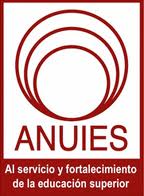 FORMATOPLAN DE TRABAJO REDES NACIONALES Y REGIONALESNombre de la RedRed de Servicio SocialNacional o RegionalRegionalCoordinador de la RedLic. Eliseo Valdéz NavaJefe de Departamento de Servicio Social y Desarrollo ComunitarioUniversidad Autónoma del Estado de MéxicoInstituto Literario 102, primer piso, Col. Centro, C.P. 50000, Toluca, Méx.Tel. (722) 2 26 23 62, 2 26 23 00 ext. 7803evaldesn@uaemex.mxSecretario de la RedMédico Cirujano Miguel Ángel Islas CruzSubdirector de Servicio Social y Prácticas Profesionales,Universidad Autónoma del Estado de HidalgoAv. Madero No. 706, esquina con Dr. Gonzalo Castañeda, C.P. 42090 Pachuca Hgo.Tel. (771) 7172000 ext 4703islascma@hotmail.comIES integrantesGUERREROUniversidad Autónoma de GuerreroInstituto Tecnológico de AcapulcoHIDALGOUniversidad Autónoma del Estado de HidalgoUniversidad Tecnológica de Tula TepejiInstituto Tecnológico de PachucaMEXICOUniversidad Autónoma del Estado de MéxicoUniversidad Tecnológica de TecámacUniversidad Autónoma ChapingoInstituto Tecnológico de TolucaUniversidad Tecnológica de NezahualcóyotlColegio de PostgraduadosMORELOSUniversidad Autónoma del Estado de MorelosInstituto Tecnológico de ZacatepecCentro Nacional de Investigación y Desarrollo TecnológicoInstituto Nacional de Salud PúblicaCentro de Investigación y Docencia en Humanidades del Edo de MorelosPUEBLABenemérita Universidad Autónoma de PueblaInstituto Tecnológico de PueblaUniversidad Tecnológica de PueblaInstituto Tecnológico de TehuacánInstituto Tecnológico Superior de la Sierra Norte de PueblaInstituto Nacional de Astrofísica, Óptica y ElectrónicaUniversidad de las Américas – PueblaUniversidad Popular Autónoma del Estado de PueblaUniversidad de OrienteUniversidad de la Sierra A.C.QUERETAROUniversidad Autónoma de QuerétaroInstituto Tecnológico de QuerétaroUniversidad Tecnológica de QuerétaroTLAXCALAInstituto Tecnológico de ApizacoUniversidad Autónoma de TlaxcalaPériode que comprende el planEnero 2012  –  septiembre 2013 Reuniones1ª 31 de enero de 2012, XXI Reunión de Trabajo, Universidad Autónoma del Estado de México.2ª 30 de mayo de 2012, XXII Reunión de Trabajo, Universidad Autónoma del Estado de Hidalgo.3ª 17 de septiembre de 2012, XXIII Reunión de Trabajo, Universidad Nacional Autónoma de México (en el marco del Primer Foro de la Red Nacional de Servicio Social)4ª (por confirmar fecha), XXIV Reunión de Trabajo, Universidad Autónoma de Guerrero (durante esta reunión se programaran las reuniones del 2013, así como los proyectos para ese año)ProyectosDiagnóstico Regional Pagina de la Red de Servicio Social de la Región Centro –Sur de la ANUIESDiplomado para la Formación de Gestores de Servicio Social en la modalidad a distancia (en coordinación con la ANUIES)ProductosPlan de Trabajo para el período 2011-2013Firma del Coordinador de la Red